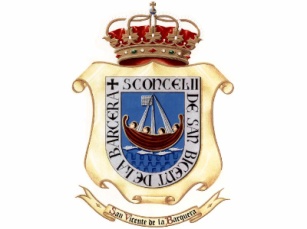 AYUNTAMIENTO DE SAN VICENTE DE LA BARQUERAANEXO IVCONVOCATORIA DE SUBVENCIONES PARA FINALIDADES CULTURALES, DEPORTIVAS, DOCENTES, JUVENILES, SANITARIAS, SERVICIOS SOCIALES Y OTRAS DEL AYUNTAMIENTO DE SAN VICENTE DE LA BARQUERA EJERCICIO 2020 D. _______________________________, con D.N.I./N.I.F. nº ________________, como Presidente de la Asociación ___________________________________________, con domicilio en _______________________________________________________________.DECLARA:Que la Asociación _____________________________________________________ no tiene deudas pendientes con la Seguridad Social, Administración Tributaria y la Hacienda Local Municipal.Y SE COMPROMETEA aportar los Certificados expedidos por la Seguridad Social y la Administración Tributaria en el momento de la justificación de la subvención concedida en su caso.Y para que conste, a los efectos cumplir con lo establecido en el Art. 5, Apdo. 1 de la CONVOCATORIA DE SUBVENCIONES PARA FINALIDADES CULTURALES, DEPORTIVAS, DOCENTES, JUVENILES, SANITARIAS, SERVICIOS SOCIALES Y OTRAS DEL AYUNTAMIENTO DE SAN VICENTE DE LA BARQUERA PARA EL EJERCICIO 2020, firmo la presente.En San Vicente de la Barquera, a ______ de ___________________ de 2020.Fdo.: __________________________